FORMULARIO DE INSCRIPCIÓN A OPCIÓN INVESTIGATIVA DE GRADO           FECHA DE INSCRIPCIÓN    D       M      A		          CÓDIGO			          	  0707	 2023-2			                         ESTUDIANTE   INFORMACIÓN PERSONAL NOMBRES Y APELLIDOS         Daniela Castro RochaDIRECCIÓN RESIDENCIA    Carrera 92 A N 51 70 Sur    	                     TELÉFONO        CELULAR        3184050053		                         E-MAIL   danicas0411@gmail.comDOCUMENTO DE IDENTIDAD          1014309568           EXPEDIDO EN    BogotaLIBRETA MILITAR No.           		                           DISTRITO MILITAR No.     INFORMACIÓN ACADÉMICA	PROGRAMA ACADÉMICO        Cine y TVJORNADA    D      X         NOPCIONES DE GRADO: (TID): Trabajo de Investigación Dirigida; (PPI): Participación en un Proyecto de Investigación;( TSI): Trabajo en Semilleros de Investigación. 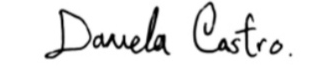 TID:	          PPI:	        TSI:	                                                    X                                                                 FIRMA DEL ESTUDIANTE --------------------------------------------------------------------------------------------------------------------------------------------       TÍTULO DEL PROYECTO:     AVALADO SI		PERÍODO DE INICIACIÓN      	         		DE LA OPCIÓN INVESTIGATIVA   I PL                         AÑO                                     DE GRADO                                          NO                                                                       II PL                                                				                                                                                                        FIRMA DIR. CENTRO DE INVESTIGACIONES.---------------------------------------------------------------------------------------------------------------------------------------------   APROBÓ EL 70% DE LOS CRÉDITOS:  SI         	   NO		DOCUMENTACIÓN PENDIENTE:    	 SI              NOSE AUTORIZA TRAMITE DE ORDEN DE MATRÍCULA:      SI               NO                           ________________________________                                                                                                                                                                                                                                                                                                                          REVISADO, REGISTRO Y CONTROL ACADÉMICO 